Technical Questions.Can we use API endpoints below to create the actual part subscription alert? We want to use the below link for phase 1 (In Phase II – We will create automation in our IT department).We have documented the below steps to our procurement team to create the actual part subscriptionNavigate  to https://api-portal.ti.com/inventory-subscription-push-api#/InventorySubscriptions/upsertSubscriptionAuthorize.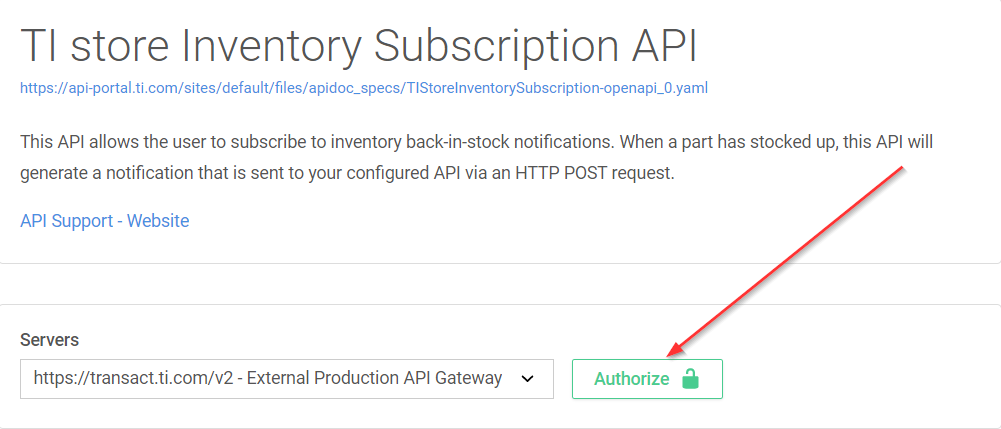 Validate Authorization.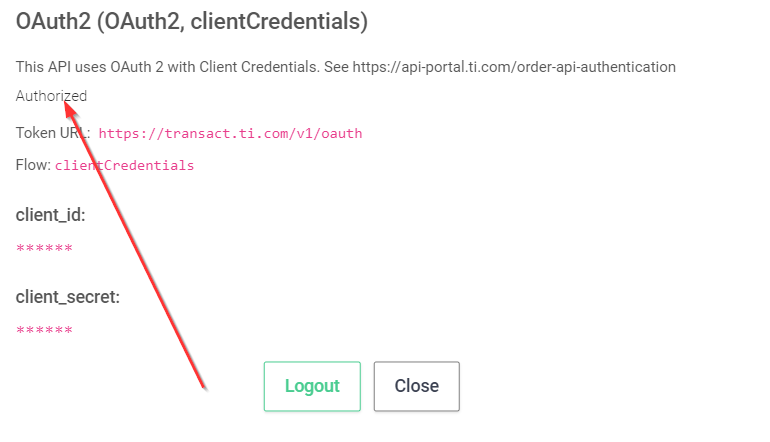 Navigate to subscription API.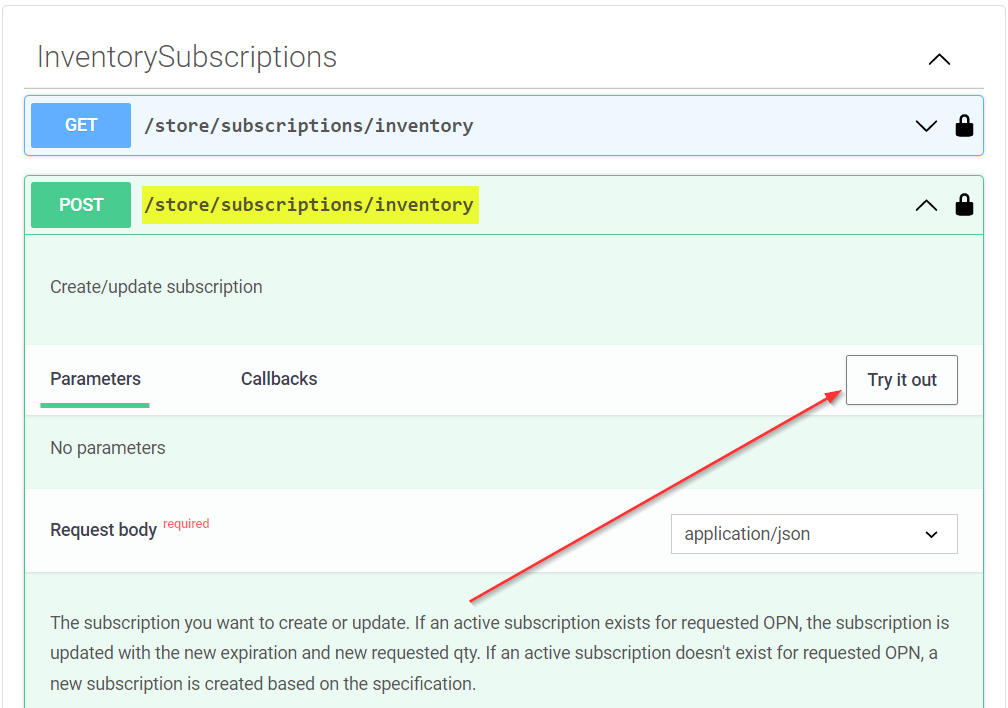 Execute the api.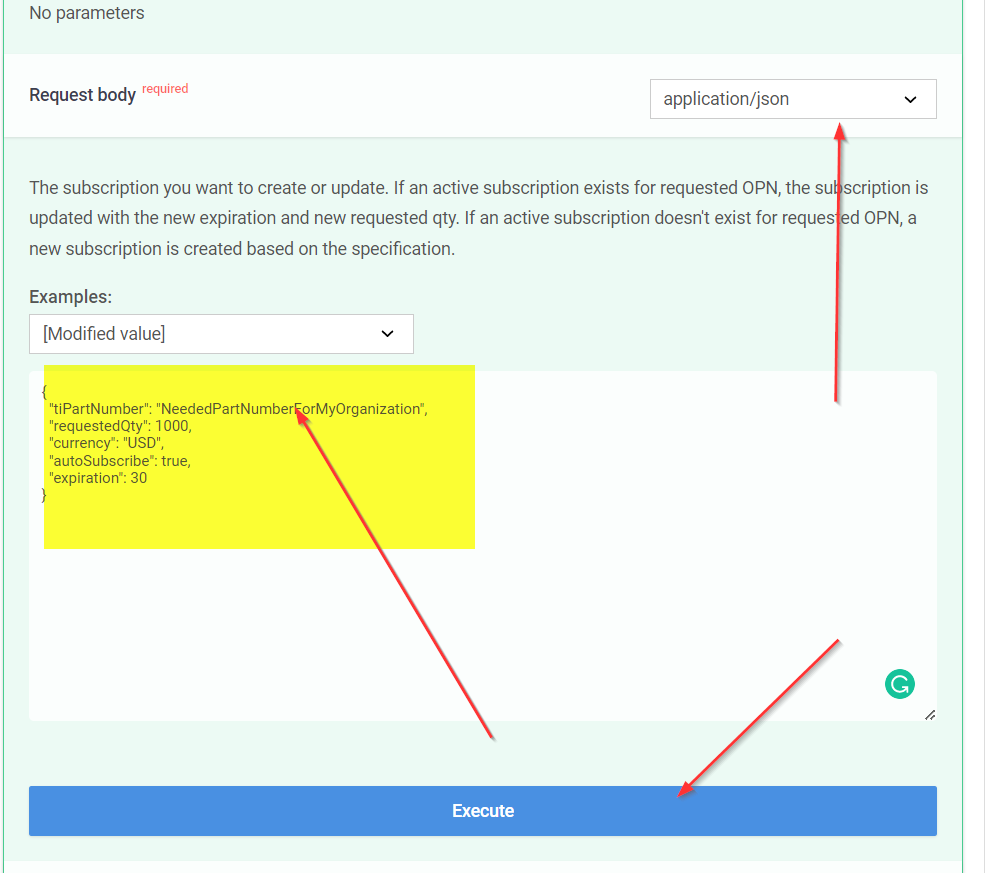 And check the response message.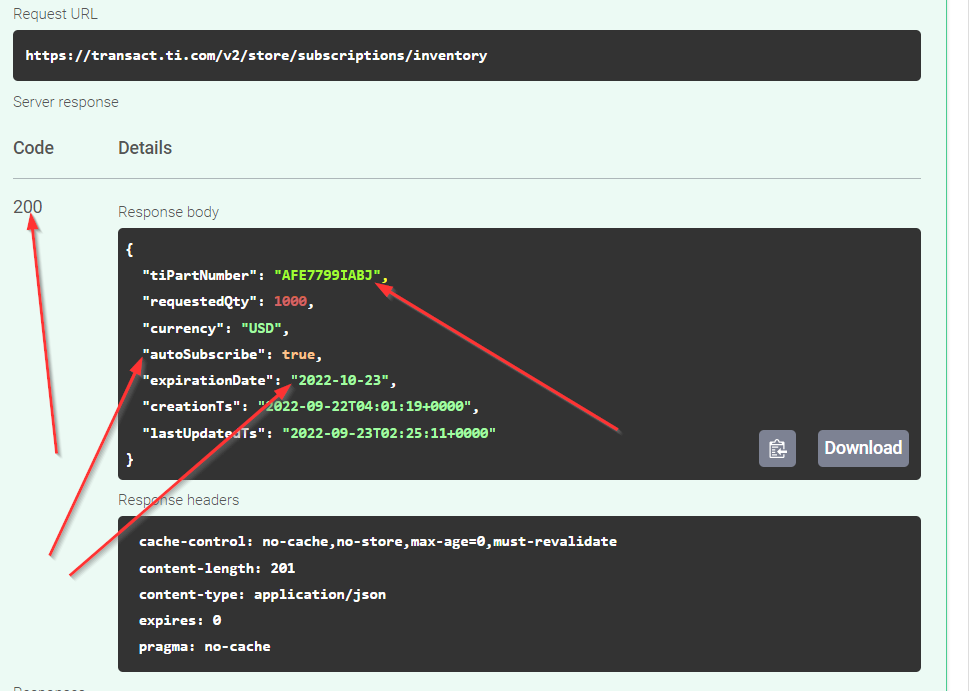 Question: Can we use this process to create the Alert for a given part(for an actual part, not a test part) via TI API?Note: Our IT teams are also working on the IT automation to invoke these APIs from the Ciena applications, but until that time, we want to use the short-term solution as attached.